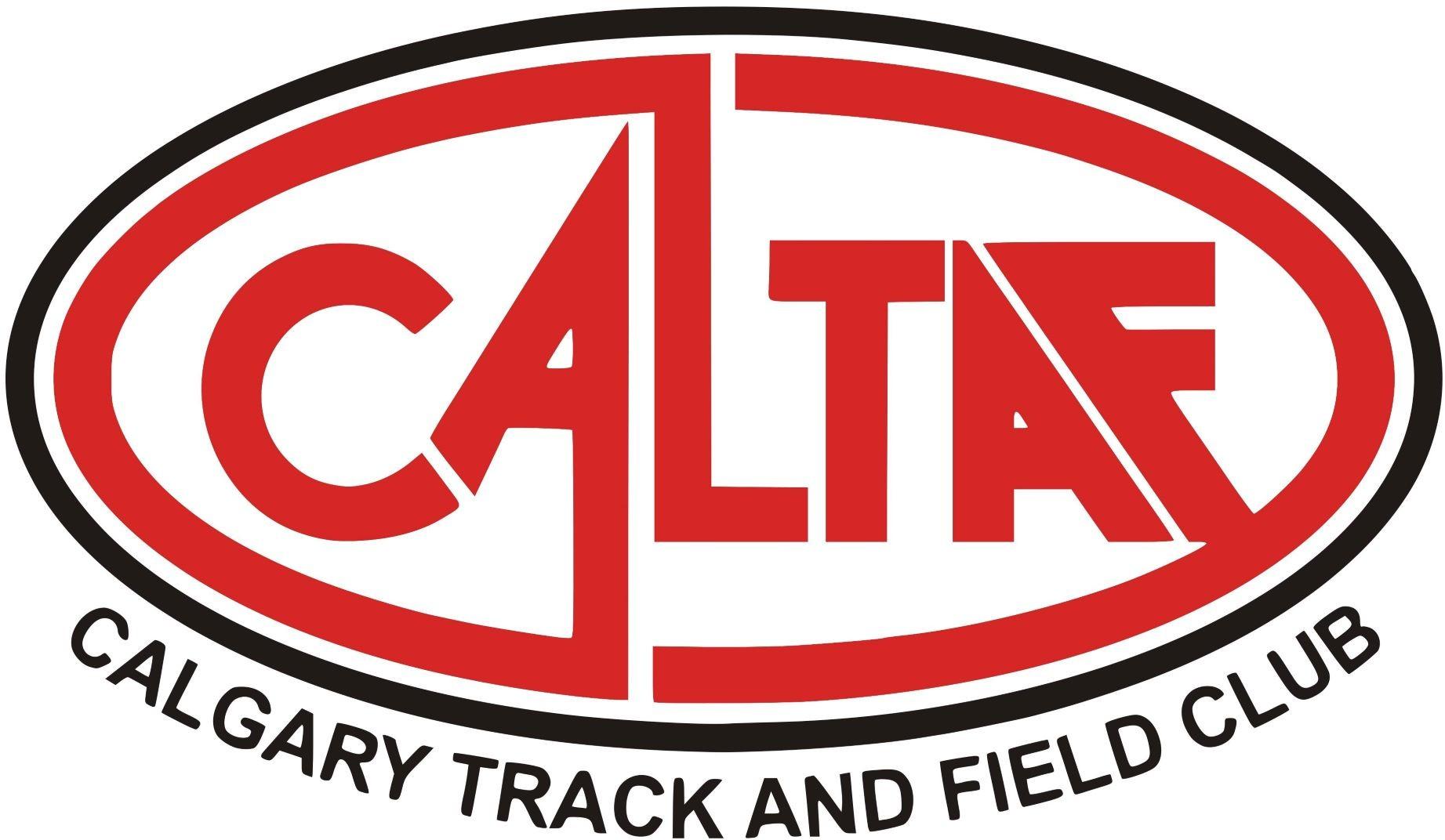 CALTAF welcomes you to MNP Sport Centre for the 2024 Cheetah Indoor Invitational for U10, U12, & U14 athletesMNP Community & Sport Centre 2225 Macleod Trail S.E Saturday, February 24, 202410:00 a.m. – 2:00 p.m.Sanctioned by Athletics Alberta U14 – Born 2011 & 2012U12 – Born 2013-2014U10 – Born 2015-2016Meet Director:	Nikhil Shah nikhil105ta@gmail.com Assistant Meet Director:	Paula McKenzie paula@caltaf.comMeet Information:	https://www.caltaf.com/Entry Fee:	$35Entry Deadline:	Saturday, February 10th at 11:59 p.m.Late Entry:	Saturday, February 17th at 11:59 p.m.Late entries will be accepted at the Meet Director’s discretion with an additional fee of $10.GENERAL INFORMATIONThis meet will allow the U10, U12, and U14 athletes to try out a short sprint, mid-distance run, long jump and/or ball throw prior to the Indoor Provincials. TRACK EVENT Marshalling takes place at the start line of each race. Athletes must report to the start line 10 minutes before the event begins.FIELD EVENT Marshalling takes place at the event, 15 minutes prior to the start of the event.Hip numbers must be worn on the right hip and shirts must be tucked. All Track races are timed finals, 4 per heat in 60m races.All long-distance runners will waterfall start with 6 per heat. No starting blocks will be used.Spikes must not be longer than 7mm in length and Christmas tree or pyramid-type spikes are NOT permitted.Scratches during the competition are to be submitted at the Finish Line Table.NO Spectators on the track surface. The track area is open to competitors, coaches, and officials ONLY. Spectators must stay outside the glass or in the bleachers on the second level. Live Results will be posted: https://calgarytrackcouncil.com/Cheetah2023IndoorSPECIFICATIONSLong Jump – U10, U12 - No Board, 1m Takeoff area. Distance will be measured from takeoff. 3 attempts. U14: 3 attempts with the top 8 having 3 more attemptsU10/12 Ball Throw – Athletes will receive 3 attempts and will do all three at the same timeTentative Schedule - Saturday Half Day (U10/12s can be combined if numbers are low in one age group) Full Schedule: (TBD)10:00 am U10 Girls 60m10:05 am U10 Boys 60m10:09 am U12 girls 60m10:18 am U12 Boys 60m10:28 am U14 Girls 60m10:30 am U10 Girls Ball throw10:35 am U10/12 boys long jump10:50am U12 Girls Ball Throw11:10 am U14 Girls Long Jump11:50 am U10 boys 600m 11:55 pm U12 girls 600m 12:10 pm U12 boys 600m 12:20 pm U14 girls 800m12:30 pm U10/U12 Boys Ball Throw12:35 pm U14 boys 800m 12:50 pm U10 Girls Long Jump1:20 pm U12 Girls Long Jump1:45pm U14 Boys Long Jump1:45pm U14 Boys Long JumpDIVISIONSaturday, February 24, 2024U1060m, 600m, Long Jump, Ball throwU1260m, 600m, Long Jump, Ball throwU1460m, 800m, Long Jump TRACK10:00 am U10 Girls 60m 10:05 am U10 Boys 60m10:09 am U12 girls 60m 10:18 am U12 Boys 60m 10:28 am U14 Girls 60m 10:31 am U14 Boys 60m11:45 am U10 girls 600m 11:50 am U10 boys 600m 11:55 pm U12 girls 600m 12:10 pm U12 boys 600m 12:20 pm U14 girls 800m12:35 pm U14 boys 800mFIELD10:30 am U10 Girls Ball throw10:35 am U10/12 Boys Long jump 10:50 am U12 Girls Ball throw11:10am U14 Girls Long Jump12:30 pm U10/U12 Boys Ball Throw12:50 pm U10 Girls Long Jump1:20 pm U12 Girls Long Jump1:45pm U14 Boys Long Jump